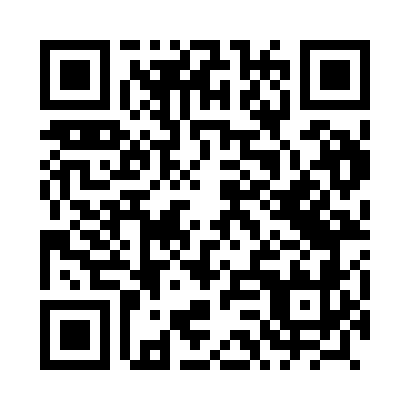 Prayer times for Czochryn, PolandWed 1 May 2024 - Fri 31 May 2024High Latitude Method: Angle Based RulePrayer Calculation Method: Muslim World LeagueAsar Calculation Method: HanafiPrayer times provided by https://www.salahtimes.comDateDayFajrSunriseDhuhrAsrMaghribIsha1Wed2:385:1912:516:018:2510:562Thu2:385:1612:516:028:2710:573Fri2:375:1412:516:038:2810:574Sat2:365:1312:516:048:3010:585Sun2:355:1112:516:058:3210:596Mon2:345:0912:516:068:3411:007Tue2:335:0712:516:078:3511:008Wed2:335:0512:516:088:3711:019Thu2:325:0312:516:098:3911:0210Fri2:315:0112:516:108:4111:0211Sat2:305:0012:516:118:4211:0312Sun2:304:5812:506:128:4411:0413Mon2:294:5612:506:138:4611:0514Tue2:284:5412:506:148:4711:0515Wed2:284:5312:516:158:4911:0616Thu2:274:5112:516:168:5111:0717Fri2:264:5012:516:178:5211:0818Sat2:264:4812:516:188:5411:0819Sun2:254:4712:516:198:5511:0920Mon2:254:4512:516:208:5711:1021Tue2:244:4412:516:218:5811:1022Wed2:244:4212:516:229:0011:1123Thu2:234:4112:516:229:0111:1224Fri2:234:4012:516:239:0311:1225Sat2:224:3912:516:249:0411:1326Sun2:224:3712:516:259:0611:1427Mon2:214:3612:516:269:0711:1428Tue2:214:3512:516:269:0811:1529Wed2:214:3412:526:279:1011:1630Thu2:204:3312:526:289:1111:1631Fri2:204:3212:526:299:1211:17